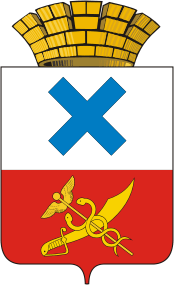 ПОСТАНОВЛЕНИЕ администрации Муниципального образованиягород Ирбитот 29 января 2020 года  № 96 - ПАг. ИрбитО внесении изменений в постановление администрации Муниципального образования город Ирбит от 26.07.2019 № 1039-ПА «Об определении управляющей организации для управления многоквартирным домом, в отношении которого собственниками помещений в многоквартирном доме не выбран способ управления таким домом или выбранный способ управления не реализован, не определена управляющая организация»На  основании  письма администрации Ирбитского муниципального образования от 03.12.2019 № 01-6647, в связи с актуализацией информации по способу управления многоквартирными домами, в соответствии с пунктами 2 и 3 статьи 161 Жилищного кодекса Российской Федерации, на основании обращения жителя многоквартирного дома № 12 по улице Привокзальная в городе Ирбите, в соответствии с частью 17 статьи 161 Жилищного кодекса Российской Федерации, постановлением Правительства Российской Федерации от 21.12.2018 № 1616 «Об утверждении Правил определения управляющей организации для управления многоквартирным домом, в отношении которого собственниками помещений в многоквартирном доме не выбран способ управления таким домом или выбранный способ управления не реализован, не определена управляющая организация, и о внесении изменений в некоторые акты Правительства Российской Федерации», постановлением   администрации   Муниципального  образования город Ирбит от 19 июля 2019 года № 1007-ПА «Об утверждении перечня управляющих организаций для управления многоквартирными домами, в отношении которых собственниками помещений в многоквартирном доме не выбран способ управления таким домом или выбранный способ управления не реализован, не определена управляющая организация»,  руководствуясь статьей 30 Устава Муниципального образования  город Ирбит, администрация  Муниципального образования город ИрбитПОСТАНОВЛЯЕТ:1. Внести в постановление администрации Муниципального образования город Ирбит  от 26.07.2019 № 1039-ПА «Об определении управляющей организации для управления многоквартирным домом, в отношении которого собственниками помещений в многоквартирном доме не выбран способ управления таким домом или выбранный способ управления не реализован, не определена управляющая организация» изменение: приложение № 1 к постановлению администрации Муниципального образования город Ирбит от 26.07.2019 № 1039-ПА изложить в новой редакции (прилагается).2.  Начальнику отдела организационной работы  и документообеспечения администрации Муниципального образования город Ирбит И.В. Панкрашкиной разместить настоящее постановление на официальном сайте Муниципального образования город Ирбит в сети «Интернет».3. Контроль за исполнением настоящего постановления возложить на первого заместителя главы администрации Муниципального образования город Ирбит  С.С. Лобанова.Глава Муниципальногообразования  город Ирбит      				   		         Н.В. Юдин                                                                 Приложение № 1						к постановлению администрации						Муниципального образования город Ирбит						от 29 января 2020 года № 96-ПАПеречень многоквартирных домов, в отношении которых собственниками помещений в многоквартирном доме не выбран способ управления таким домом или выбранный способ управления не реализован, не определена управляющая организация№п/пНаименование улицы (переулка)Номер дома1.50 лет Октября32.Александра Матросова1а3.Азева404.Береговая985.Больничный26.Больничный47.Володарского10а8.Володарского119.Елизарьевых210.Елизарьевых1811.Елизарьевых2112.Зерноочистительная1213.Калинина15а14.Калинина4815.Карла Либкнехта516.Карла Либкнехта1017.Карла Либкнехта2318.Карла Либкнехта23а19.Карла Либкнехта2620.Карла Маркса2821.Карла Маркса4122.Карла Маркса5523.Карла Маркса7424.Карла Маркса7825.Карла Маркса8026.Карла Маркса9927.Кирова1а28.Кирова1529.Кирова2530.Кирова8931.Кирова9632.Кирова17033.Кирова18834.Кирпичного завода8а35.Кирпичного завода2236.Коммуны8137.Комсомольская4838.Красноармейская1139.Кузнецова340.Кузнецова541.Ленина11б42.Ленина3343.Логинова5944.Логинова6545.Маяковского1246.Некрасова1а47.Октябрьская648.Октябрьская2349.Орджоникидзе1050.Орджоникидзе5751.Островского1252.Островского3353.Островского4154.Паршукова455.Паршукова856.Паршукова1157.Профсоюзная458.Профсоюзная559.Профсоюзная1660.Профсоюзная1761.Профсоюзная1962.Привокзальная563.Привокзальная964.Привокзальная1265.Пролетарская2066.Промышленная1067.Рабочая568.Революции3569.Революции35Б70.Революции5071.Розы Люксенбург2672.Розы Люксенбург4473.Свободы1474.Свободы1675.Советская1676.Стекольного завода577.Стекольного завода1078.Строителей1279.Суворова2280.Транспортная2681.Трудовая2482.Урицкого6383.Фрунзе1884.Чернышевского785.Чернышевского2386.Чехова187.Элеваторная1088.Элеваторная1289.Южная11